NO. 13401975HILL COUNTRY 20% DEER PELLETFor deer in native pastures.Guaranteed AnalysisIngredientsPROCESSED GRAIN BY-PRODUCTS, PLANT PROTEIN PRODUCTS, FORAGE PRODUCTS, ROUGHAGE PRODUCTS, MOLASSES PRODUCTS, DICALCIUM PHOSPHATE, CALCIUM CARBONATE, SODIUM BICARBONATE, SALT, CALCIUM SULFATE, SILICON DIOXIDE, NATURAL AND ARTIFICIAL FLAVORING, ZINC SULFATE, VITAMIN A SUPPLEMENT, ZINC PROTEINATE, VITAMIN E SUPPLEMENT, MANGANESE SULFATE, MANGANESE HYDROXYCHLORIDE, ZINC HYDROXYCHLORIDE, FERROUS CARBONATE, COPPER HYDROXYCHLORIDE, COPPER SULFATE, ETHYLENEDIAMINE DIHYDRIODIDE, COBALT SULFATE, SODIUM SELENITE, MANGANESE PROTEINATE, ., COPPER PROTEINATE, SELENIUM YEAST, BREWERS DRIED YEAST AND VITAMIN D SUPPLEMENT.Feeding DirectionsTHIS FEED SHOULD BE USED AS A SUPPLEMENT TO PASTURE FORAGE FOR DEER AND CAN BE FED FREE CHOICE, OR IN MEASURED AMOUNTS, TO PROVIDE PROTEIN, ENERGY, MINERALS, AND VITAMINS NECESSARY FOR GROWTH & DEVELOPMENT, PREGNANCY, LACTATION, AND ANTLER GROWTH. FEEDING AMOUNTS WILL DEPEND ON WHERE THE DEER ARE IN THEIR PRODUCTION CYCLE AND HOW MUCH OTHER FORAGE SOURCES ARE AVAILABLE. DURING LATE PREGNANCY, LACTATION, AND ANTLER GROWTH, DEER MAY EAT FROM 0.75 TO 2.00 LBS. PER HEAD PER DAY DEPENDING ON FORAGE AVAILABILITY AND QUALITY.CAUTION: THIS FEED CONTAINS ADDED COPPER. DO NOT FEED TO SHEEP OR OTHER RELATED SPECIES.Manufactured By:Hi-Pro Feeds LLCHome OfficeP.O. Box 519Friona, Texas 7903550 lbs (22.68 KG) NET WEIGHT13401975 01/22Sulfur (Min.)0.3%Crude Protein (Min.)20.0%Crude Fat (Min.)2.4%Crude Fiber (Max.)14.0%Calcium (Min.)1.0%Calcium (Max.)1.5%Manganese (Min.)100.0ppmPhosphorus (Min.)1.1%Salt (Min.)0.4%Salt (Max.)0.9%Magnesium (Min.)0.3%Potassium (Min.)1.4%Copper (Min.)64.0ppmCopper (Max.)65.0ppmZinc (Min.)440.0ppmVitamin A (Min.)11,000IU/LB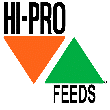 